APPLICATION FOR MEMBERSHIP OFWESTERN EMERGENCY RELIEF NETWORK INC. (WERN)On behalf of the below organisation I wish to apply for membership ofWESTERN EMERGENCY RELIEF NETWORK INC.(name of the Association)Western Emergency Relief Network (WERN) makes a difference to those of our Community in need by providing emergency relief and assistance through our Member Welfare/Support Agencies within our area of operations.  Organisation’s Details (Please complete all questions)Agreement:In the event of acceptance of application, I confirm I am an authorized representative of the above organization and can confirm the organization agrees to continue to support the purposes of the Association, to be bound by the Rules of the Association and to operate within the Guidelines of WERN Inc. for the time being in force.                   (signature of applicant)                                                                          (position held)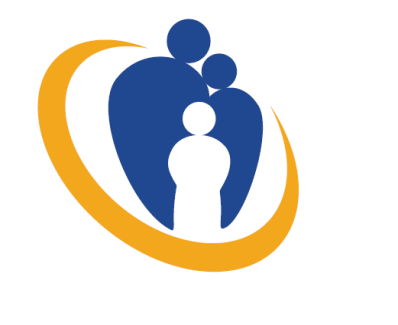 2022-2023 Network Membership FeesMembership Categories and Fees 1st July 2022 (exc. GST)Corporate - $2,000.00 (from $10.00 per visit)150 visits per annum allowancePlatinum - $750.00 (from $7.50 per visit)                 Gold - $600.00 (from $12.00 per visit)51 to 100 visits per annum	  allowance                   21 to 50 visits per annum allowanceSilver - $400.00 (from $20.00 per visit)                    Bronze - $250.00 (from $25.00 per visit)11 to 20 visits per annum allowance                      1 to 10 visits per annum allowance** Additional visits beyond allowance for Corporate or Platinum Category will be charged at $25.00 visit rate, all other selected categories will be charged at $50.00 visit rate.Joining Fees: A membership Application and Joining Fee of $100.00 applies.Please Note: Government or commercial enterprises are only eligible for Corporate Membership.Additional branches to register:Any additional programs or locations of the same Agency must register separately for membership at the level deemed appropriate by the program if desired. Written requests only to be submitted at time of application using this form and completing all details requested. WERN is unable to accept multiple programs or addresses as combined memberships under a single membership.            Please complete the above details and return to Western Emergency Relief Network to administration@wern.org or 8 Jamieson Ct. Eynesbury. Invoices and Banking Details will be sent once Application is received and approved by the WERN Board.Name of Organisation:Name of Program:Program Representative:Address:Postcode:Phone:Phone:Email:Program  Website: Program  Website: Has the Organisation a Registered Incorporated Association or Registered Organization under Australian Securities and Investment Commission (ASIC) :                                       Yes / NoIf Yes, what is the Registration Number:Is the Organisation a Registered Charity with the Australian Charities and Not-for-Profits Commission: 		                                                                                                                    Yes / NoIs the Organisation:    a/ Corporate     b/ Government Agency     c/ Commercial Enterprise*Highlight or circle appropriate descriptionIs the Organisation registered with the Australian Tax Office for DGR Status:         Yes / NoWhat Municipal area/s does the organisation service: What is the main service provided by the organization:Who receives support from the organisation:Name of Organization:Name of Organization:Address:Address:Name of Applicant:Name of Applicant:Phone:Email:Position:Signature: